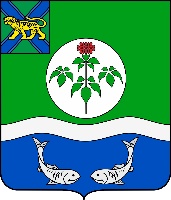 АДМИНИСТРАЦИЯОЛЬГИНСКОГО МУНИЦИПАЛЬНОГО ОКРУГАПРИМОРСКОГО КРАЯПОСТАНОВЛЕНИЕ	В соответствии с Федеральным законом от 06.10.2003 № 131-ФЗ «Об общих принципах организации местного самоуправления в Российской Федерации», постановлением Правительства Российской Федерации от 26.02.2010 № 96 «Об антикоррупционной экспертизе нормативных правовых актов и проектов нормативных правовых актов», Законом Приморского края от 10.03.2009 № 387-КЗ «О противодействии коррупции в Приморском крае», на основании Устава Ольгинского муниципального округа администрация Ольгинского муниципального округаПОСТАНОВЛЯЕТ: Установить, что:1.1. В целях обеспечения проведения независимой антикоррупционной экспертизы нормативные правовые акты администрации Ольгинского муниципального округа, а также их проекты (за исключением нормативных правовых актов, а также их проектов, содержащих сведения, составляющие государственную тайну или сведения конфиденциального характера), затрагивающие права, свободы и обязанности человека и гражданина, устанавливающие правовой статус организаций или имеющие межведомственный характер (далее соответственно-нормативные правовые акты, проекты нормативных правовых актов), подлежат размещению на официальном сайте администрации Ольгинского муниципального округа в информационно-телекоммуникационной сети «Интернет» www.admolga.ru (далее-официальный сайт) в соответствующих подразделах.1.2. Отделу организационной работы администрации Ольгинского муниципального округа (далее-отдел организационной работы):1.2.1 Размещать в подразделе официального сайта, указанном в абзаце втором подпункта 1.1 пункта 1настоящего постановления:текст проекта нормативного правового акта за 10 календарных дней до дня его направления для подписания главой Ольгинского муниципального округа, с указанием даты начала и даты окончания приема заключений по результатам проведения независимой антикоррупционной экспертизы проекта нормативного правового акта (далее- заключения на проект);информацию о результатах рассмотрения заключения на проект (в том числе, мотивированный ответ по результатам рассмотрения заключения на проект (за исключение случаев, когда в заключении на проект информация о выявленных коррупциогенных факторах или предложения о способе устранения выявленных коррупциогенных факторов отсутствуют), в котором отражается учет результатов независимой антикоррупционной экспертизы и (или) причины несогласия с выявленным в проекте нормативного правового акта коррупциогенным фактором) в срок не позднее 3 рабочих дней со дня регистрации ответа в адрес независимого эксперта либо в случае отсутствия заключений на проект-с даты окончания приема заключений на проект;почтовый адрес и адрес электронной почты для направления заключений на проект;1.2.2. Размещать в подразделе официального сайта, указанном в абзаце третьем подпункта 1.1 пункта 1 настоящего постановления:текст нормативного правового акта в срок не позднее 3 рабочих дней со дня его принятия с указанием даты начала приема заключений по результатам проведения независимой антикоррупционной экспертизы нормативного правового акта (далее-заключения на правовой акт);информацию о результатах рассмотрения заключения на проект (в том числе, мотивированный ответ по результатам рассмотрения заключения на правовой акт (за исключением случаев, когда в заключении на правовой акт информация о выявленных коррупциогенных факторов отсутствуют), в котором отражается учет результатов независимой антикоррупционной экспертизы и (или) причины несогласия с выявленным в нормативном правовом акте коррупциогенным фактором) в срок не позднее трех рабочих дней со дня регистрации ответа в адрес независимого эксперта;почтовый адрес и адрес электронной почты для направления заключения на правовой акт;1.3. Прием заключений по результатам проведения независимой антикоррупционной экспертизы нормативного правового акта осуществляется в течении 10 календарных дней со дня его размещения в соответствующем подразделе официального сайта.Прием заключений по результатам проведения независимой антикоррупционной экспертизы нормативного правового акта осуществляется в течении всего периода его действия со дня его размещения в соответствующем подразделе официального сайта.Юридическому отделу администрации Ольгинского муниципального округа (далее-Юридический отдел) обеспечивать:          рассмотрение заключений на проекты, заключений на нормативные правовые акты, а также направление мотивированных ответов в адрес независимых экспертов о порядке и сроки, установленные статьей 4 Закона Приморского края от 10 марта 2009 года №387-КЗ «О противодействии коррупции в Приморском крае»;возвращение заключений на проекты, заключений на нормативные правовые акты независимым экспертам в случае их несоответствия форме, утвержденной Министерством юстиции Российской Федерации, не позднее 30 календарных дней после их регистрации с указанием причин.Определить отделу организационной работы администрации Ольгинского муниципального округа ответственным подразделением за размещение в подразделах официального сайта, указанных в подпункте 1.1 пункта 1 настоящего постановления, информации согласно подпункту 1.1 настоящего постановления.Отделу организационной работы в целях реализации настоящего постановления обеспечить создание на официальном сайте разделов и подразделов, указанных в пункте 1 настоящего постановления.Признать утратившим силу постановление администрации Ольгинского муниципального района от 29.04.2020г. №195 «Об обеспечении проведения независимой антикоррупционной экспертизы нормативных правовых актов администрации Ольгинского муниципального района и их проектов».Отделу организационной работы разместить настоящее постановление на официальном сайте администрации Ольгинского муниципального округа в информационно-телекоммуникационной сети «Интернет».Настоящее постановление вступает в силу со дня его подписания.Контроль за исполнением настоящего постановления оставляю за собой. Врио главы Ольгинского муниципального округа                Е.Э. Ванникова30.03.2023 пгт Ольга№183Об обеспечении проведения независимой антикоррупционной экспертизы нормативных правовых актов администрацииОльгинского муниципального округа и их проектов